IMPOSTA UNICA COMUNALE 2016Questo promemoria, per quanto non esaustivo per tutte le casistiche contemplate dalla legge, vuole essere un piccolo riassunto delle novità con le quali i contribuenti dovranno confrontarsi nel 2016. E’ stato fatto tenendo conto della realtà economica del Comune.Il regolamento è stato approvato con delibera di Consiglio Comunale n.  4 dell’ 11 agosto 2014, le aliquote per l’anno 2016, sono state approvate con delibera di Consiglio Comunale n. 23 del  28.04.2016 e sono consultabili sul sito del Comune.All’interno della IUC sono previste tre distinte imposte: ( IMU, TASI e TARI ).IMU (Imposta Municipale Unica);TASI (Tassa sui Servizi Indivisibili);  TARI (Tassa Rifiuti) – ex TARES -;Si invitano pertanto tutti coloro i quali siano proprietari anche di immobili o aree edificabili siti in altri Comuni a voler verificare le scelte adottate da ogni singola Amministrazione.Come già detto laI.U.C. (IMPOSTA UNICA COMUNALE)E’ composta da:IMPOSTA MUNICIPALE PROPRIA (IMU),per l’anno 2016 è uguale al 2015componente patrimoniale, dovuta dal possessore di immobili, (escluse le abitazioni principali). TRIBUTO PER I SERVIZI INDIVISIBILI (TASI), componente servizi, a carico sia del possessore che dell’utilizzatore dell’immobile, per servizi indivisibili comunali quali: la pulizia delle strade, la pubblica illuminazione il verde pubblico ecc.).  (Possessore 70% utilizzatore 30%)TASSA SUI RIFIUTI (TARI), componente servizi destinata a finanziare i costi del servizio di raccolta e smaltimento e trasporto dei rifiuti, a carico dell'utilizzatore.Nel dettaglio:IMPOSTA MUNICIPALE PROPRIA (IMU),Per il 2016 non sono previste novità rispetto al saldo anno 2015. In breve un riepilogo:Base imponibile per i fabbricatiPer i fabbricati si fa esclusivo riferimento alla rendita catastale del bene rivalutata del 5% emoltiplicata per una serie di coefficienti che variano in base al bene.A titolo esemplificativo si indicano i coefficienti:· 160 previsti per le categorie catastali da A/01 a A/09 e categorie C/02 – C/06 – C/07· 140 previsti per le categoria catastali da B/01 a B/08 e categorie C/03 – C/04 – C/05· 80 previsti per le categorie catastali A/10 e D/05· 65 previsti per le categorie catastali D (ad esclusione di D/05) · 55 previsti per le categorie catastali C1ALIQUOTE  IMU ANNO 2016Le pertinenze dell’abitazione principale sono in un numero massimo di tre e possono essere una per ogni categoria (C/2 C/6 C/7). L’importo minimo da versare è stato stabilito in €. 5,16 al di sotto del quale non deve essere effettuato pagamento né può essere richiesto rimborso.Istruzioni per il versamento Utilizzare il modello F24. Per l’anno 2016 l’intero versamento dell’IMU deve essere effettuato al Comune  utilizzando i seguenti  i codici tributo:3912 IMU per abitazione principale e relative pertinenze (se dovuto)3916 IMU per le aree edificabili 3918 IMU per altri fabbricati Scadenza delle rateAcconto	entro il 16 giugno 2016Saldo 		entro il 16 dicembre 2016Possibilità unico versamento entro il 16 giugno 2016TRIBUTO PER I SERVIZI INDIVISIBILI (TASI),Nuovo tributo istituito con la legge 27.12.2013, n. 147 e successive modificheBase imponibile per i fabbricatiIl calcolo della TASI utilizza, come il calcolo dell’IMU, la rendita catastale del bene rivalutata del 5% e moltiplicata per una serie di coefficienti che variano in base al bene, (Come IMU).Pertanto a titolo esemplificativo:somma delle rendite catastali dell’abitazione + rendite catastali delle pertinenze(+ 5%) x 160 x aliquota  1,50 per mille per tutte le categorie catastali diverse dall’abitazione principale.ALIQUOTE TASI ANNO 2016 (*) Le pertinenze dell’abitazione principale sono, come per l’IMU, in un numero massimo di tre e possono essere una per ogni categoria catastale (C/2 – C/6 e C/7). L’importo minimo da versare è stato stabilito in €. 5,16 al di sotto del quale non deve essere effettuato pagamento né può essere richiesto rimborso.Istruzioni per il versamento Utilizzare il modello F24. Il codice tributo da utilizzare è:3958 TASI per abitazione principale e relative pertinenze3959 TASI per fabbricati rurali ad uso strumentale3960 TASI per le aree edificabili3961 TASI per altri fabbricatiScadenza delle rate deliberate Acconto	entro il 16 giugno - 2016Saldo 		entro il 16 dicembre 2016Possibilità unico versamento entro il 16 giugno 2016TASSA SUI RIFIUTI (TARI),Istruzioni per il versamento Il Comune invia l’avviso di pagamento e i modelli  F24  al domicilio del contribuente per provvedere al pagamento di quanto dovuto.Scadenza delle rate per l’anno 2016 saranno indicate nei modelli di pagamento.     							IL SINDACO						      (Mario TALARICO)                                   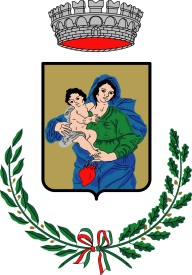 COMUNE DI CARLOPOLI(PROVINCIA DI CATANZARO)Tel. 0968 82025 Fax 0968 839907  www.comune.carlopoli.cz.it    info@comune.carlopoli.cz.it UFFICIO TRIBUTIufficiotributi@comune.carlopoli.cz.itTIPOLOGIA DI IMMOBILEALIQUOTA PER MILLEABITAZIONE PRINCIPALE e relative pertinenze. Con la legge 208/2015 e stata introdotta la riduzione del 50% della base imponibile, per i fabbricati dati in uso gratuito a parenti entro il primo grado (genitori e figli), a condizione che il contratto sia registrato presso l’Agenzia delle Entrate ecc.esenteABITAZIONE PRINCIPALE CAT. A/1, A/8 E A/9 e relative pertinenze C/2 C/6 C/74,00ABITAZIONI TENUTE A DISPOSIZIONE (SECONDE CASE) AREE EFIDICABILINEGOZI – UFFICI CAT. D  C/3 C/4 C/57,60TIPOLOGIA DI IMMOBILEALIQUOTA PER MILLEABITAZIONE PRINCIPALE  CATEGORIA CATASTALE  da  A/2 a A/7E RELATIVE PERTINENZE  (*) (Esenti ai sensi della legge n. 208/2015).ABITAZIONE PRINCIPALE  CATEGORIA CATASTALE  da  A/2 a A/7E RELATIVE PERTINENZE  (*) (Esenti ai sensi della legge n. 208/2015).esenteIMMOBILI ABITATIVI DIVERSI DALLE ABITAZIONI PRINCIPALI, IMMOBILI NON PERTINENZA DI ABITAZIONE PRINCIPALE e Cat. A/1, A/8 e A/9AREE EDIFICABILI 1.50